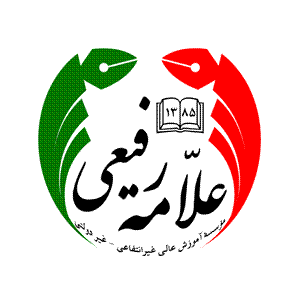 مسئول محترم آموزش عالی علامه رفیعی                                                                                    تاریخ:.......................توضیحات: واحدهای باقیمانده از 12 واحد کمتر نشود.غیبت از 16/3 ساعات درس نظری تجاوز نکند.واحد حذف اضطراری شامل دروس آزمایشگاهی و کارگاهی نمی شود.حذف اضطراری موجب استرداد شهریه نخواهد شد.درسی که دانشجو حذف اضطراری می نماید در ترم بعد اگر ارائه نگردد موسسه مسئولیتی ندارد.دانشجو فقط مجاز است در هر نیمسال فقط یک عنوان درسی را حذف اضطراری نماید.دانشجو موظف است تا تاریخ اعلام شده از طرف آموزش نسبت به حذف اضطراری اقدام نماید.احتراماً اینجانب ....................................... فرزند ........................... دارای شماره دانشجوئی ..................................... ورودی ....................دوره کاردانی/کارشناسی ناپیوسته رشته ............................................ که در سال تحصیلی ............ ترم ................ تعداد ........... واحد درسی را اخذ نموده ام به دلیل ................................................................................ تقاضای حذف درس ........................... به ارزش ............ واحد را دارم .خواهشمند است اقدام لازم در این مورد صورت پذیرد . ضمناً اعلام می نمایم که تاکنون واحد دیگری را حذف اضطراری ننموده ام.                                                                             محل امضاء دانشجو:                       استاد گرامی جناب آقای ................................. خواهشمند است در مورد عدم غیبت بیش از حد مقرر آقای/خانم ....................................   دانشجوی رشته ............................ اضهار نظر فرمائید.                                                                             امضاء مسئول آموزش:مسئول آموزش طبق بررسی بعمل آمده دانشجوی فوق الذکر تا تاریخ تقاضا غیبت بیش از حد مقرر در این درس دارد/ ندارد.                                                                   نام و امضاء استاد:آقای/ خانم ...................................... دانشجوی رشته ........................... با حذف درس ................................. موافقت می گردد / نمی گردد.                                                                          امضاء سرپرست موسسه: